4.2.8 Maximum Passenger Car Tyre and Rim WidthTyres fitted to passenger cars or passenger car derivatives must not be more than 30% widerthan vehicle manufacturer’s widest optional tyre.The rim width must not exceed the recommendations for the tyre fitted.For example, if the original widest optional tyre is 185mm, the maximum tyre width is 1.3 times185mm = 240.5mm, i.e. a 235mm wide tyre. The maximum rim width for a 235mm tyre is9 inches if the aspect ratio is 60 or below.Translation,Sweet! I can fit is a 315 :D (based off 30% larger than 245)4.2.9 Passenger Car Wheel TrackThe wheel track of passenger cars (or derivatives) must not be increased by more than 25mmbeyond the maximum specified by the vehicle manufacturer for the particular model. Thismeans that the rim offset must not be changed by more than 12.5mm.Reduction in wheel track must not be performed without approval of the relevant RegistrationAuthority.On vehicles with diagonally split brake systems, the front wheel offset (and front wheel track)should remain as original, except where the original manufacturer specifies differently withoptional rims for a particular model.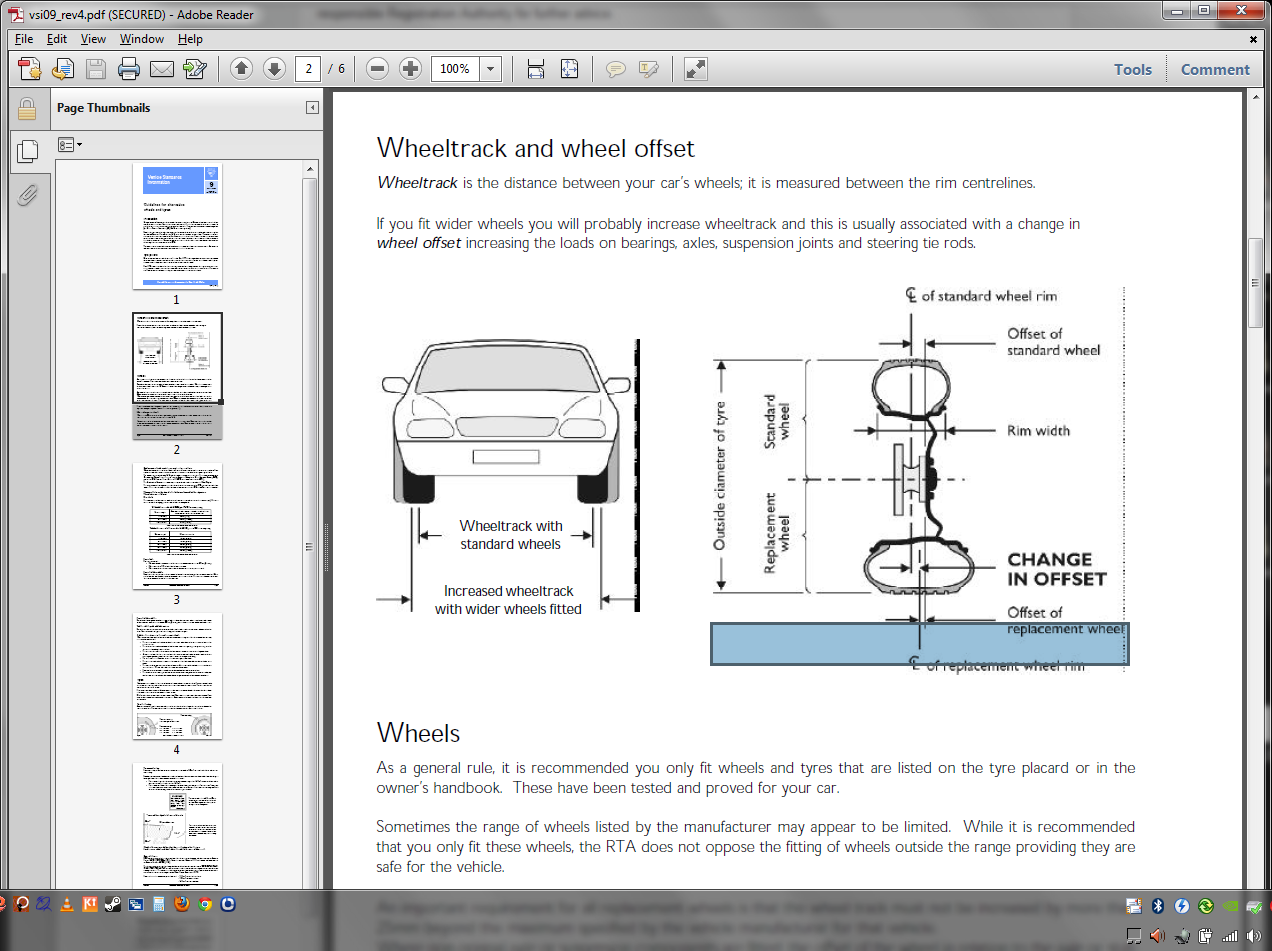 Translation,We are a Diagonally split system, need to upgrade to bypass this....we’re screwed in that regards.Wheel track is the CENTER LINE OF THE WHEEL so MAXIMUM legal offset is 46-12 (+34) so your 18x11 rims (to fit 315 tyres) will need to be a MAXIMUM of +34 4.2.3 ClearanceNo part of the wheel must touch any part of the body, chassis, steering, braking system orsuspension under any operating condition. To check this, the vehicle must be fully laden andcapable of negotiating raised obstacles that would normally be encountered whilst driving suchas speed humps and driveway entries. This test should be conducted from lock to lock withoutany part of the rim or tyre contacting any other part of the vehicle. Test weight for passengers is68kg plus 15kg per person for luggage where luggage space is provided.4.2.2 Wheel AttachmentReplacement wheels must be designed for the particular hub/axle and have the same bolt/studpitch circle diameter and the same centre location method. The wheel nuts or bolts must havethe same tapers as the wheel. Wheels with slotted bolt/stud holes must not be used.Replacement aluminium alloy rims must be located on the hub/axle by the same diametercentre spigot as the original wheel, using suitable adaptor rings where necessary.Wheel nuts and bolts must have a thread engagement length at least equal to the threaddiameter, except where specified otherwise by the vehicle manufacturer.Wheel spacers (or adaptors for dual wheel conversions) between the wheel mounting face and the road wheel must not be used unless fitted as original equipment by the vehiclemanufacturer.Modifications to disc brake callipers, hubs and suspension and steering components to enablethe fitting of replacement wheels must not be undertaken.4.4 SHOCK ABSORBERSReplacement shock absorbers (including struts and strut inserts) may be used provided thatthey have been manufactured as replacement units for the particular vehicle model and havecompatible mountings and dimensions.4.5 SWAY BARSReplacement or additional sway bars (anti-roll bars, stabiliser bars) may be fitted to front andrear suspensions. Because additional roll stiffness at the front will increase understeer andadditional roll stiffness at the rear will increase oversteer, the incorrect choice or combination ofsway bars could lead to unpredictable handling. Additional assessment may be required, and ifnecessary, expert advice should be sought.4.7 STRUT BRACESTransverse strut braces may be fitted between suspension strut and spring mounting towers.Front strut braces should be kept as low as possible below the bonnet to minimise head injuryto a pedestrian from any downward impact on the bonnet.